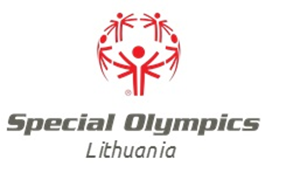 2021 metų Lietuvos specialiosios olimpiados komiteto (toliau – LSOK) Smiginio taurės varžybų nuostataiTIKSLASPopuliarinti smiginio, kaip aktyvios gyvensenos ir laisvalaikio organizavimo formą tarp negalią turinčių žmonių.VARŽYBŲ DALYVIAIVaržybose kviečiame dalyvauti organizacijų ir LSOK klubų komandas. Komandos sudėtis: 3 dalyviai, neskirstomi į amžiaus arba lyties grupes. Bus skirstomi į divizionus pagal negalią ir pajėgumą. Vyks asmeninės ir komandinės varžybos. Varžybose dalyvaujančios komandos varžybų vyr. teisėjui privalo pateikti vardines dalyvių paraiškas. APIE ATVYKIMĄ Į VARŽYBAS BŪTINA PRANEŠTI IKI LIEPOS 20 DIENOS.             TEL. 8 650 55273.APDOVANOJIMASLSOK medaliais bus apdovanoti asmeniniai nugalėtojai ir prizininkai. Komandiniai nugalėtojai ir prizininkai grupėse bus apdovanoti taurėmis.VARŽYBŲ VYKDYMASSmiginio taurės varžybos Utenoje vyks 2021 m. liepos 22 dieną. Atvykimas į varžybas iki 11 val. varžybų pradžia 11:30 val. Dėl Covid - 19 viruso situacijos Lietuvoje į varžybas atvykti kviečiame LSOK klubų dalyvius, kur yra vykdomi užsiėmimai, organizuojamos ir vykdomos šios sporto šakos varžybos.APRŪPINIMAS IR FINANSAVIMASNumatomas maitinimas. Smiginio taurės varžybas organizuoja Utenos neįgaliųjų sporto klubas ir LSOK, finansuoja LSOK.